Шаг 1. В группе «Платежи и переводы»Выбрать «Платеж по реквизитам»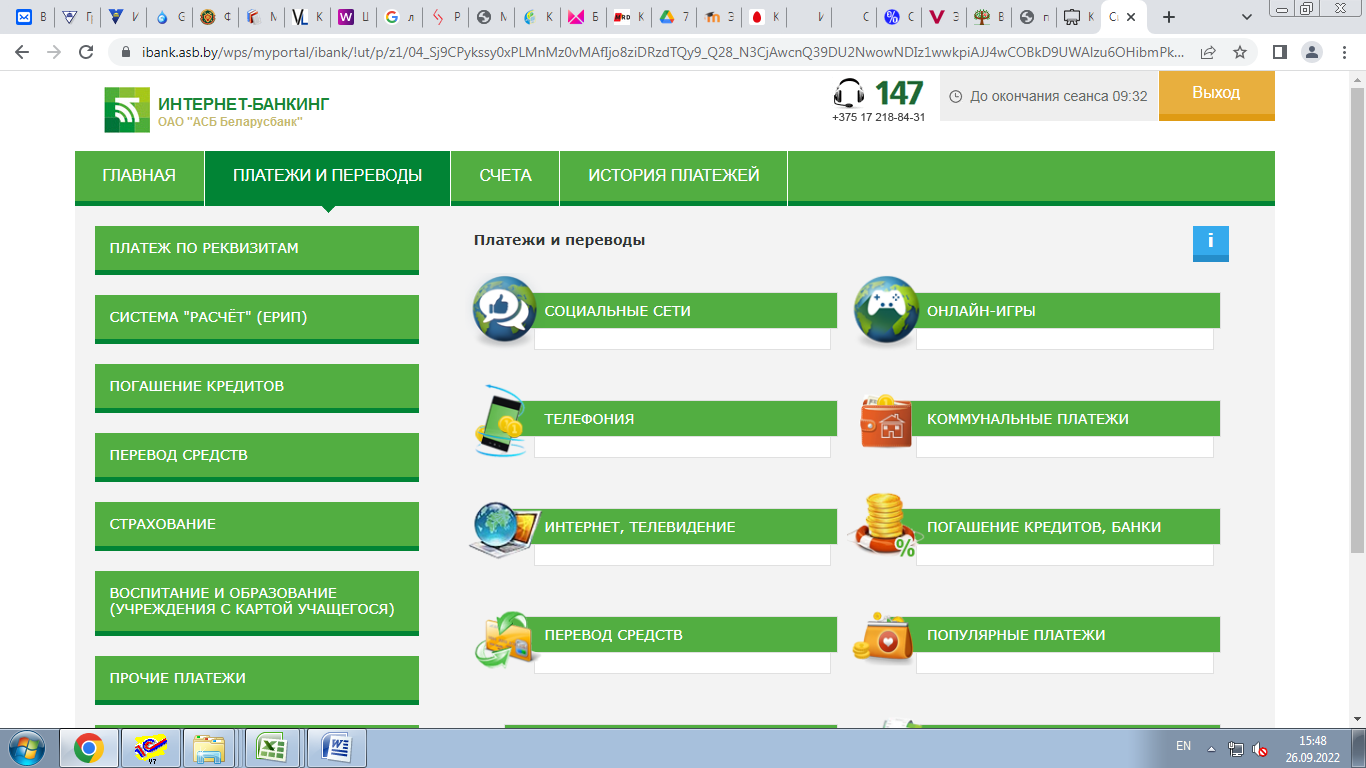 Шаг 2. Выбрать «Новый платеж»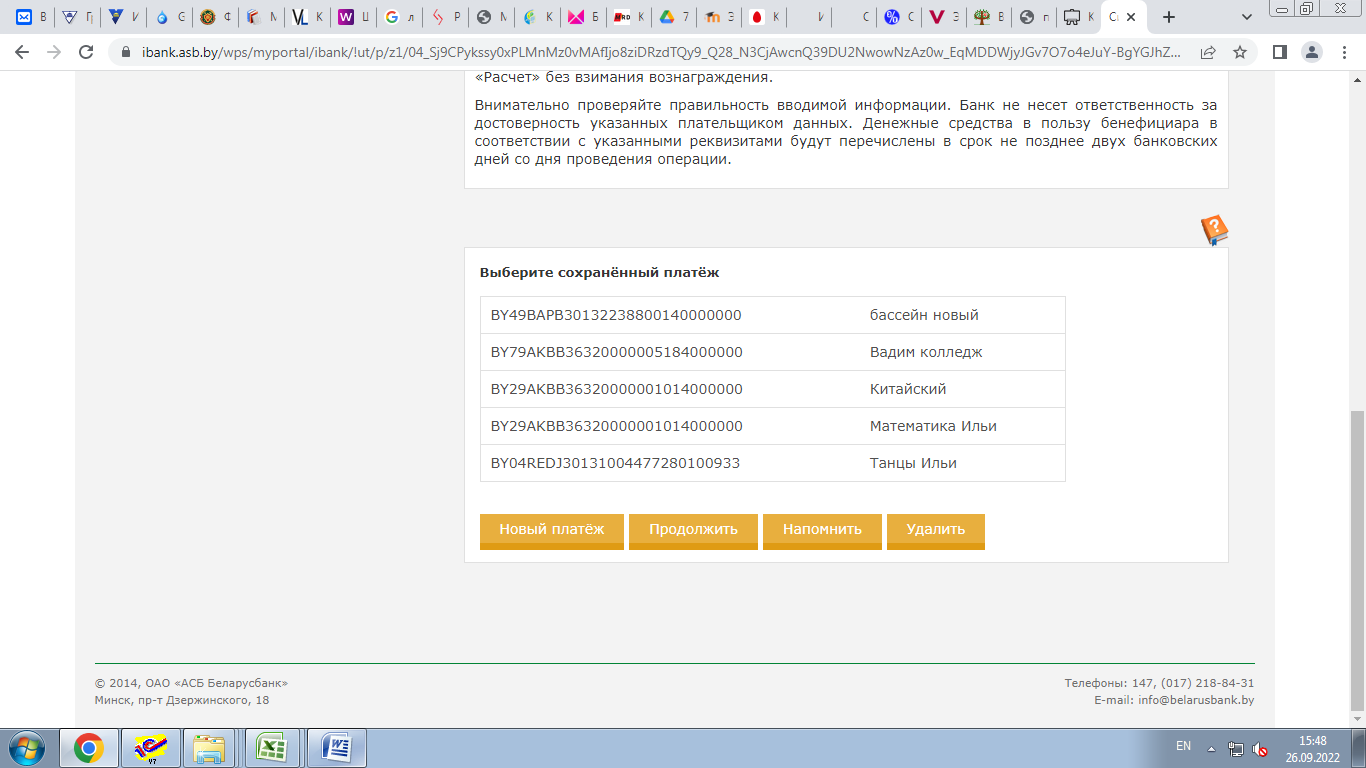 Шаг 3. Выбрать «Продолжить»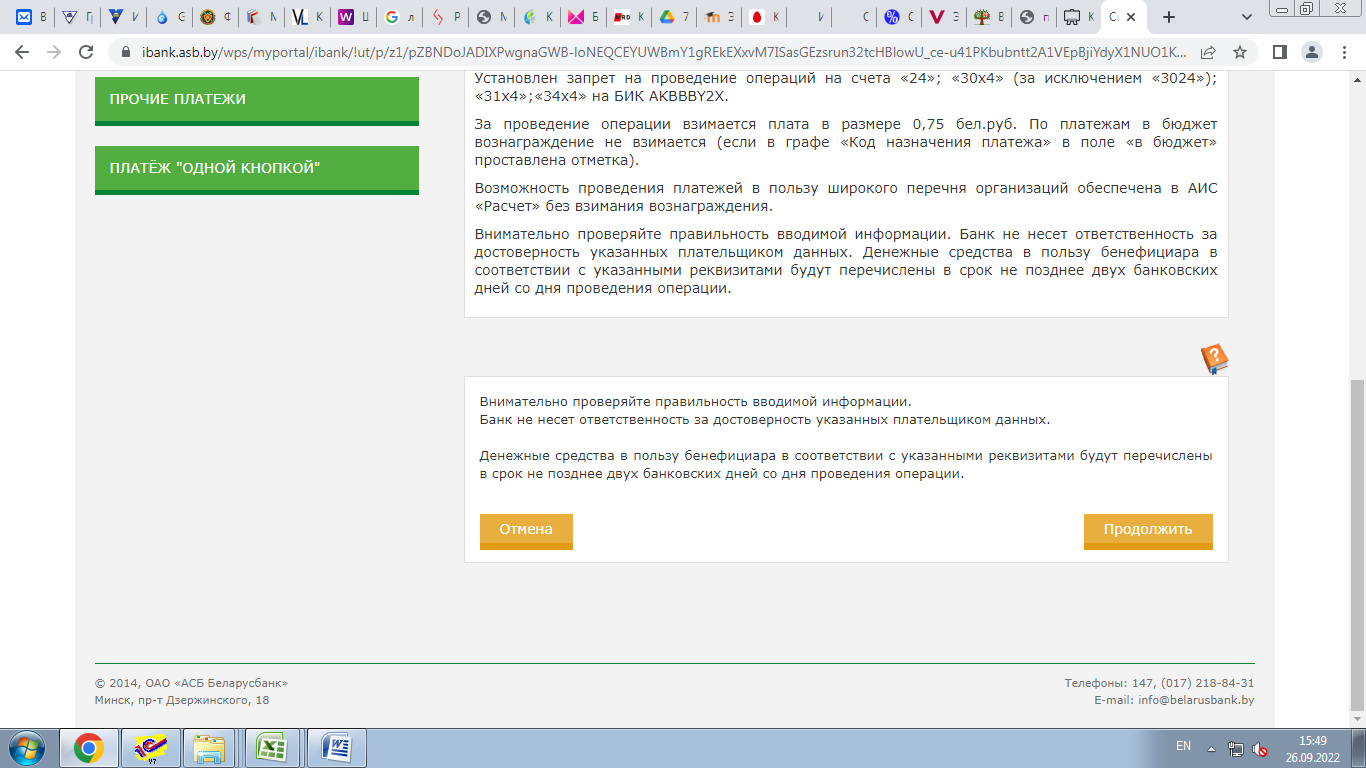 Шаг 4. Заполнить обязательные поля:ФИО плательщика, Получатель, Банковские реквизиты, Сумма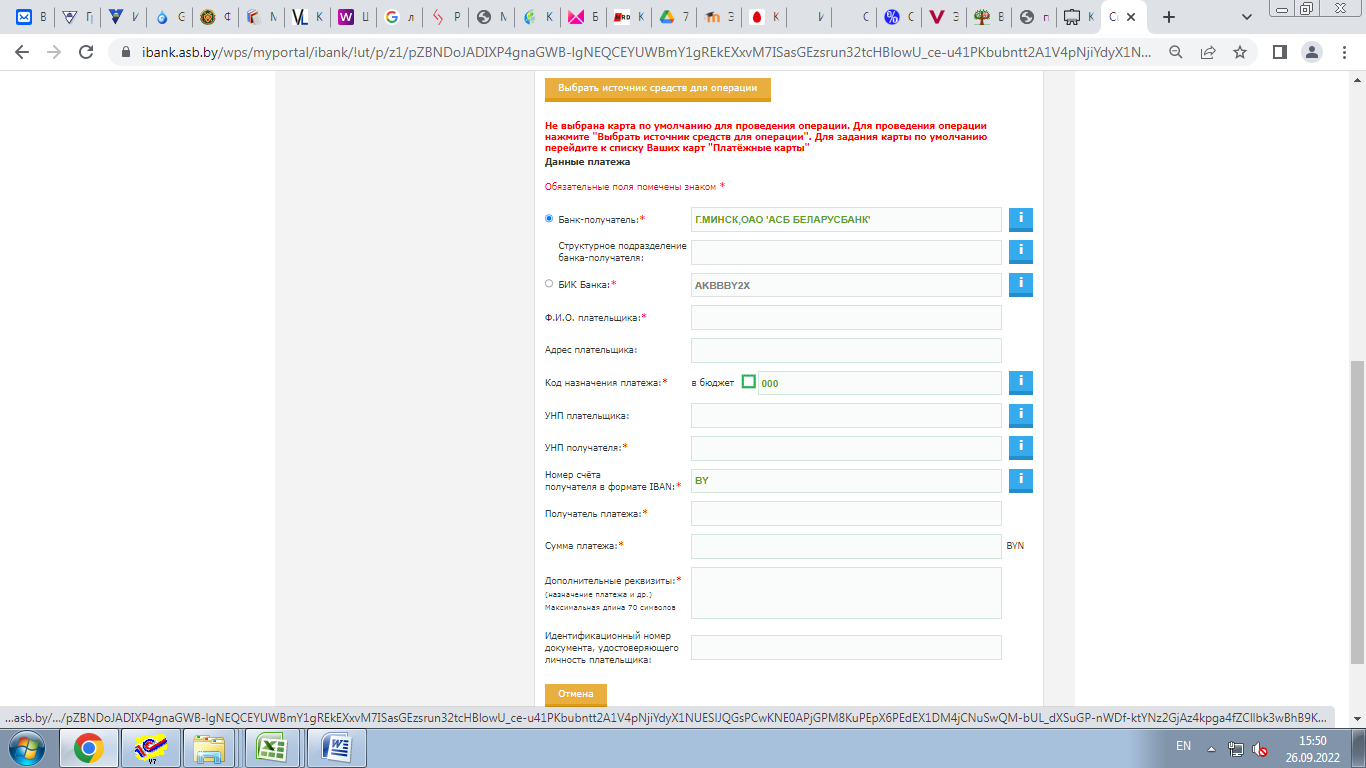 После заполнения нажать «Продолжить»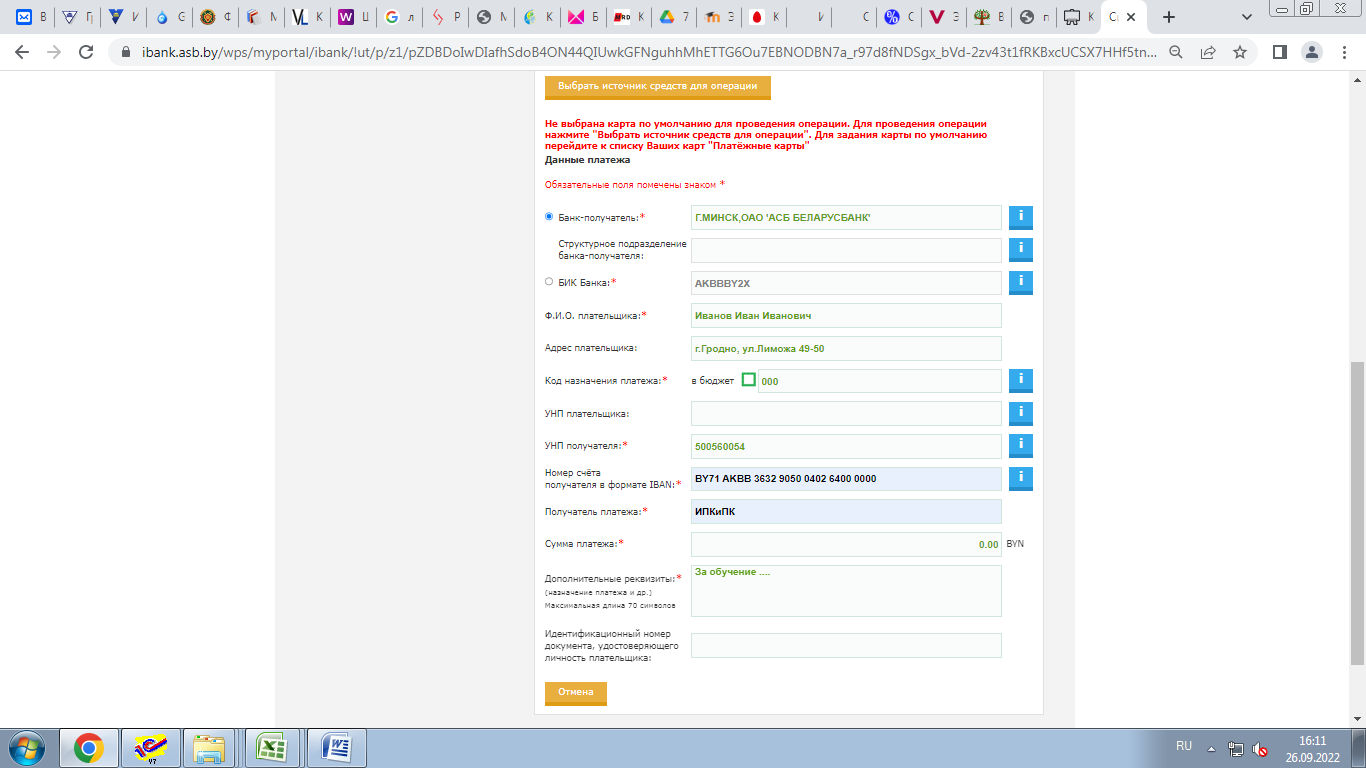 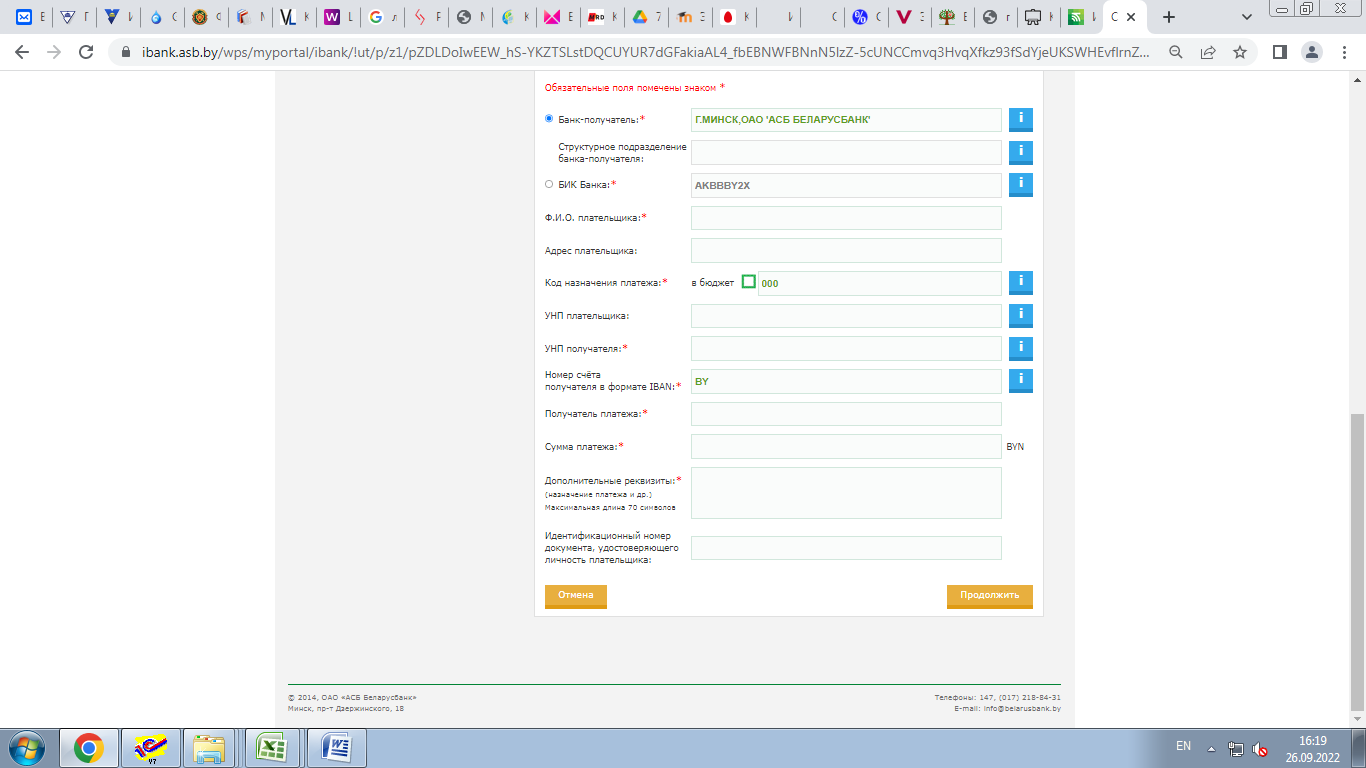 Шаг 5. На телефон придет код СМС. Ввести в поле и нажать оплатить.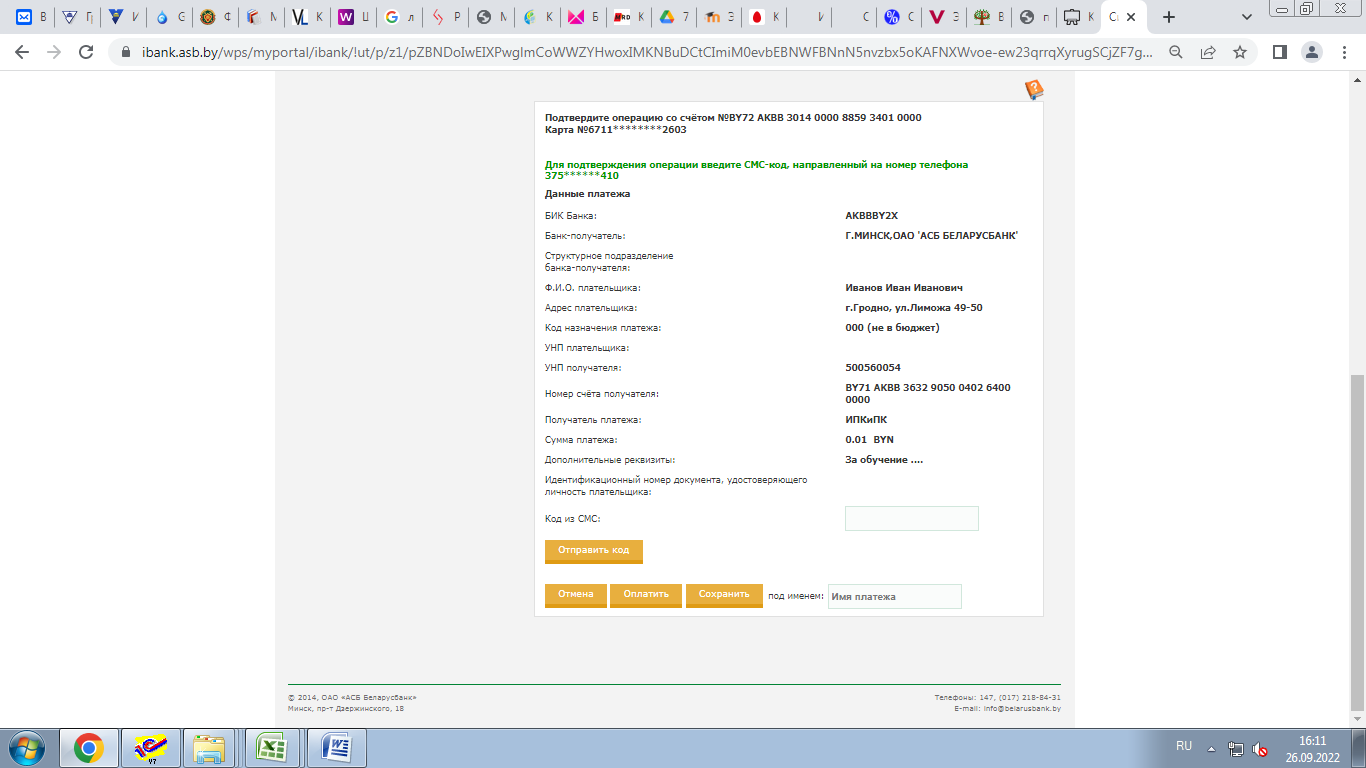 